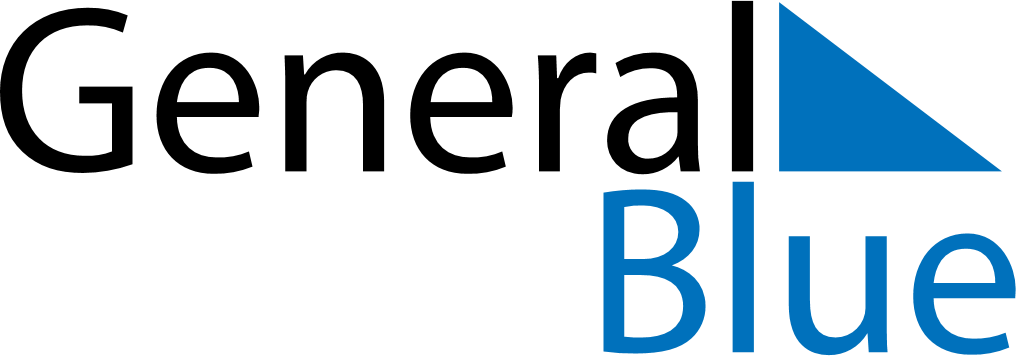 May 1982May 1982May 1982May 1982May 1982SundayMondayTuesdayWednesdayThursdayFridaySaturday12345678910111213141516171819202122232425262728293031